Name:..................................................................Index no...................................................................Admission no.....................................................class...........................................................................School.............................................................Candidate’s Signature: ....................Date....................565/1BUSINESS STUDIESPaper 1July-August  2016Time: 2 hoursKAMDARA JET EXAMINATIONKenya Certificate of Secondary Education InstructionsAnswer ALL the questions in the spaces provided.This paper consists of  8 printed pages1.  State FOUR reasons why consumers satisfy basic wants before secondary wants 												(4 marks)…………………………………………………………………………..…………………………………………………………………………..………………………………………………………………………….………………………………………………………………………….				2. State FOUR factors determining the supply of labour in an economy          	(4 marks)……………………………………………………………………………….………………………………………………………………………………………………………………………………………………………………..……………………………………………………………………………….3. Jitegemee, a very young entrepreneur would like to start a business in Makadara center. Outline four factors that would show the existence of a business opportunity within the center                                                                                                                        (4 marks)……………………………………………………………………………………………………………………………………………………………….……………………………………………………………………………….……………………………………………………………………………….4.) Highlight four monetary policy measures used to regulate circulation of money in an economy                                                                                                                    (4 marks)………………………………………………………………………………………………………………………………………………………………………………………………………………………………………………………………………………………………………………………………………..5. Highlight four ways in which  ethical practices in business ensures that consumers are  not exploited                                                                                                   	        ( 4 marks)……………………………………………………………………………………………………………………………………………………………….………………………………………………………………………………..…………………………………………………………………………………6. Outline four consequences of a poor filing system in an organization            (4 marks)………………………………………………………………………………………………………………………………………………………….…………………………………………………………………………….……………………………………………………………………………..7. Highlight four features that distinguish co-operative societies from other forms of business units                                                                                                      (4 marks)………………………………………………………………………………………………………………………………………………………………………………………………………………………………………………………..………………………………………………………………………………….8. Highlight four measures to alleviate the balance of payment problems          (4 marks)………………………………………………………………………………………         --------------------------------------------------------------------------------------------------------…………………………………………………………………………………………  	---------------------------------------------------------------------------------------------------…………………………………………………………………………………………         -------------------------------------------------------------------------------------------------…………………………………………………………………………………………         ---------------------------------------------------------------------------------------------------9. The following information was extracted from Mawe Mbili traders for the year ended 31st December, 2015                                                              KSH		Machinery            	 460,000		Cash in hand    	  80,000		Debtors              	 130,000		Creditors          	   60,000		Prepaid salaries  	  20,000		4 year loan           	 280,000		Accrued rent      	   30,000  	Required: Prepare a balance sheet of Mawe mbili traders as at 31st December, 201510. Study the diagrams below and answer the question that follows:-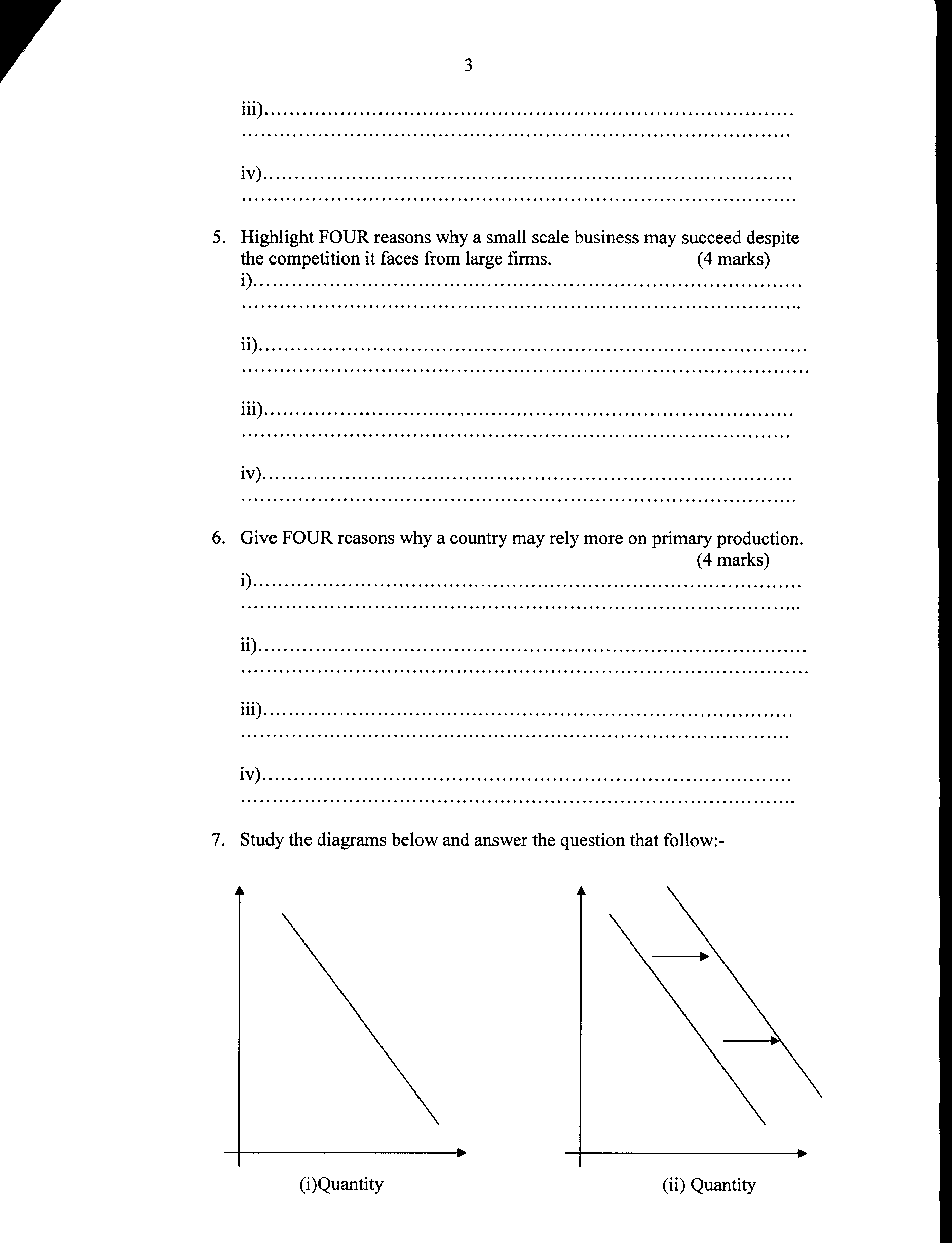 (i)Quantity						(ii) QuantityState the factors that may cause the above change from diagram (i) to (ii)	(4 marks)…………………………………………………………………………….…………………………………………………………………………….…………………………………………………………………………….…………………………………………………………………………….11. Give four reasons why railway transport is not competitive in Kenya.               (4 marks)………………………………………………………………………………..……………………………………………………………………………………………………………………………………………………………………………………………………………………………………………………….12. The following balances were extracted from the books of Asena Enterprises on 30th June, 2006.				Shs.Gross profit 			120,000Rent Income 			100,000Dividends received 		200,000Salaries			300,000Carriage outwards 		  10,300Discount allowed		  21,000Prepare Asena's Enterprises profit and loss account for the year ended 30th June,2006.    										(4 marks)13. Indicate the source document and the book of original entry  in which each of the following transactions should be recorded14.Atemo is the head of the marketing team at ABC Company that has recorded tremendous increase in volume of sales over the last four years.   Highlight four	attributes that she possess.								                      (4 marks).........................................................................................................................................................................................................................................................................................................................................................................................................................................................................................................................................................................................15. Outline four features of a monopolistic market                                                 (4 marks)................................................................................................................................................................................................................................................................................................................................................................................................................................................................................................................................................................................................16. state four positive implications of a large population in a country                       (4marks)........................................................................................................................................................................................................................................................................................................................................................................................................................................................................................................................................................................................17 Outline  four circumstances  under  which  an  Insurance  company  may  re- 	Insure. 							                   	(4 marks)………………………………………………………………………………………………………………………………………………………………………………………………………………………………………………………………………………………………………………………………………………………………………………………………………………………………………………………………………………………………………………………............................................................................................................18. State four importance of development planning.                    	                  	(4 marks)……………………………………………………………………………………………………………………………………………………………………………………………………………………..………………………………………………………………………19. Record  the following transactions in a two column cash book  and balance it off as at January 12th   2008                                                                                                      (4mks)	 January 1       Started business with capital sh. 10,000 cash and sh. 25,000 bank overdraft                    2       bought stock in cash sh. 6,000                    3       cash sales sh. 2,500                    7        bought stock worth sh. 5,000 on credit		       12      withdrew cash from bank for office use sh. 4,00020. The following are types of internal and external environments Technological, Business structure, Demographic and physical.  In  the table  below , write  the type of  environment that suits  the description.														                                            (4 marks)21. 	Mention four circumstances under which verbal communication would be  	used in an organization.							(4 marks)…………………………………………………………………………………………………………………………………………………………………………………………………………………………………………………………………………………………22. In each of the following cases, state the type of inflation described.									                       (4 marks)a)    The unrest in Libya has resulted to an increase	in the price  of  oil.                   ______________________b)	The price of bread has gone up to Shs.60 due to  	Increase in the price of Wheat.  ______________________c)        A lot of Money in circulation has led to	the general increase of price.    ______________________d)	A rise  in  price  due  to  uneven  growth in 	Some sectors ofthe economy.  _______________________23. State FOUR economic effects of taxation to a country's economy. 	        (4 marks)……………………………………………………………………………….………………………………………………………………………………..………………………………………………………………………………..……………………………………………………………………………….24. .State four merits of storing goods in a public warehouse                                  (4mks)	… …………………………………………………………………………….………………………………………………………………………………..………………………………………………………………………………..………………………………………………………………………………….25. Highlight FOUR circumstances under which a seller would require a buyer to pay cash with order. (C.W.O) 							           (4marks) ………………………………………………………………………………..………………………………………………………………………………………………………………………………………………………………………………………………………………………………………………………12345678910111213141516171819202122232425NoTransactions Source document Book of original entry  a)Purchase of goods on creditb)Payment of cash to a creditor c)Sale of goods on creditd)Sale of fixed asset for cash            Description 	Environment  A duty roster  of workers  in an organization An increase in demand of an organizations product as a result of an increase in population.  An organization engaging the services of G4 Security.   Use of e-commerce in the marketing of the organization’s product.